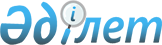 О внесении изменений в постановление акимата от 27 октября 2014 года № 528 "Об утверждении Положения о государственном учреждении "Управление образования акимата Костанайской области"
					
			Утративший силу
			
			
		
					Постановление акимата Костанайской области от 9 апреля 2015 года № 143. Зарегистрировано Департаментом юстиции Костанайской области 19 мая 2015 года № 5607. Утратило силу постановлением акимата Костанайской области от 7 ноября 2016 года № 502      Сноска. Утратило силу постановлением акимата Костанайской области от 07.11.2016 № 502 (вводится в действие по истечении десяти календарных дней после дня его первого официального опубликования).

      В соответствии со статьей 27 Закона Республики Казахстан от 23 января 2001 года "О местном государственном управлении и самоуправлении в Республике Казахстан", постановлением акимата Костанайской области от 22 декабря 2014 года № 626 "О переименовании некоторых коммунальных государственных учреждений образования" акимат Костанайской области ПОСТАНОВЛЯЕТ:

      1. Внести в постановление акимата Костанайской области от 27 октября 2014 года № 528 "Об утверждении Положения о государственном учреждении "Управление образования акимата Костанайской области" (зарегистрировано в Реестре государственной регистрации нормативных правовых актов под номером 5178, опубликовано 9 декабря 2014 года в газете "Қостанай таңы") следующие изменения:

      в Положении о государственном учреждении "Управление образования акимата Костанайской области" (далее – Положение), утвержденном вышеуказанным постановлением:

      абзац четвертый подпункта 2) пункта 18 исключить;

      приложение к Положению изложить в новой редакции согласно приложению к настоящему постановлению.

      2. Настоящее постановление вводится в действие по истечении десяти календарных дней после дня его первого официального опубликования.

 Перечень государственных учреждений и
предприятий, находящихся в ведении
государственного учреждения "Управление
образования акимата Костанайской области"      1. Коммунальное государственное казенное предприятие "Аркалыкский политехнический колледж" Управления образования акимата Костанайской области.

      2. Коммунальное государственное казенное предприятие "Костанайский строительно-технический колледж" Управления образования акимата Костанайской области.

      3. Коммунальное государственное казенное предприятие "Аулиекольский сельскохозяйственный колледж" Управления образования акимата Костанайской области.

      4. Коммунальное государственное казенное предприятие "Рудненский колледж строительства и транспорта" Управления образования акимата Костанайской области.

      5. Коммунальное государственное казенное предприятие "Боровской профессионально-технический колледж" Управления образования акимата Костанайской области.

      6. Коммунальное государственное казенное предприятие "Карасуский сельскохозяйственный колледж" Управления образования акимата Костанайской области.

      7. Коммунальное государственное казенное предприятие "Наурузумский сельскохозяйственный колледж" Управления образования акимата Костанайской области.

      8. Коммунальное государственное казенное предприятие "Денисовский профессионально-технический колледж" Управления образования акимата Костанайской области.

      9. Коммунальное государственное казенное предприятие "Костанайский колледж бытсервиса" Управления образования акимата Костанайской области.

      10. Коммунальное государственное казенное предприятие "Рудненский горно-технологический колледж" Управления образования акимата Костанайской области.

      11. Коммунальное государственное казенное предприятие "Тобольский профессионально-технический колледж" Управления образования акимата Костанайской области.

      12. Коммунальное государственное казенное предприятие "Федоровский сельскохозяйственный колледж" Управления образования акимата Костанайской области.

      13. Коммунальное государственное казенное предприятие "Рудненский колледж технологии и сервиса" Управления образования акимата Костанайской области.

      14. Коммунальное государственное казенное предприятие "Костанайский профессионально-технический колледж" Управления образования акимата Костанайской области.

      15. Коммунальное государственное казенное предприятие "Костанайский колледж сферы обслуживания" Управления образования акимата Костанайской области.

      16. Коммунальное государственное казенное предприятие "Житикаринский политехнический колледж" Управления образования акимата Костанайской области.

      17. Коммунальное государственное казенное предприятие "Казахстанский агротехнический колледж" Управления образования акимата Костанайской области.

      18. Коммунальное государственное казенное предприятие "Костанайский колледж автомобильного транспорта" Управления образования акимата Костанайской области.

      19. Коммунальное государственное казенное предприятие "Костанайский индустриально-педагогический колледж" Управления образования акимата Костанайской области.

      20. Коммунальное государственное казенное предприятие "Костанайский педагогический колледж" Управления образования акимата Костанайской области.

      21. Коммунальное государственное казенное предприятие "Костанайский сельскохозяйственный колледж" Управления образования акимата Костанайской области.

      22. Коммунальное государственное казенное предприятие "Костанайский строительный колледж" Управления образования акимата Костанайской области.

      23. Коммунальное государственное казенное предприятие "Костанайский политехнический колледж" Управления образования акимата Костанайской области.

      24. Коммунальное государственное казенное предприятие "Лисаковский технический колледж" Управления образования акимата Костанайской области.

      25. Коммунальное государственное казенное предприятие "Рудненский музыкальный колледж" Управления образования акимата Костанайской области.

      26. Коммунальное государственное казенное предприятие "Рудненский политехнический колледж" Управления образования акимата Костанайской области.

      27. Коммунальное государственное казенное предприятие "Рудненский социально-гуманитарный колледж имени И. Алтынсарина" Управления образования акимата Костанайской области.

      28. Коммунальное государственное казенное предприятие "Сарыкольский колледж агробизнеса и права" Управления образования акимата Костанайской области.

      29. Коммунальное государственное казенное предприятие "Торгайский аграрно-технический колледж" Управления образования акимата Костанайской области.

      30. Коммунальное государственное казенное предприятие "Торгайский гуманитарный колледж имени Назипы Кулжановой" Управления образования акимата Костанайской области.

      31. Коммунальное государственное учреждение "Школа-интернат для одаренных детей имени И. Алтынсарина" Управления образования акимата Костанайской области.

      32. Коммунальное государственное учреждение "Костанайская коррекционная школа-интернат № 2 для детей-сирот и детей, оставшихся без попечения родителей" Управления образования акимата Костанайской области.

      33. Коммунальное государственное учреждение "Костанайский областной детский дом" Управления образования акимата Костанайской области.

      34. Коммунальное государственное учреждение "Костанайская коррекционная школа-интернат № 3" Управления образования акимата Костанайской области.

      35. Коммунальное государственное учреждение "Школа-интернат для одаренных детей "Озат" Управления образования акимата Костанайской области.

      36. Коммунальное государственное учреждение "Детская деревня семейного типа "Жанұя" Управления образования акимата Костанайской области.

      37. Коммунальное государственное учреждение "Рудненская коррекционная школа-интернат № 1 для детей-сирот и детей, оставшихся без попечения родителей" Управления образования акимата Костанайской области.

      38. Коммунальное государственное учреждение "Казахско-турецкий лицей-интернат для одаренных детей" Управления образования акимата Костанайской области.

      39. Коммунальное государственное учреждение "Лисаковская коррекционная школа-интернат" Управления образования акимата Костанайской области.

      40. Коммунальное государственное учреждение "Боровская областная санаторная школа-интернат" Управления образования акимата Костанайской области.

      41. Коммунальное государственное учреждение "Областной дом юношества" Управления образования акимата Костанайской области.

      42. Коммунальное государственное учреждение "Рудненский дом юношества" Управления образования акимата Костанайской области.

      43. Коммунальное государственное учреждение "Федоровский детский дом" Управления образования акимата Костанайской области.

      44. Коммунальное государственное учреждение "Аркалыкская коррекционная школа" Управления образования акимата Костанайской области.

      45. Коммунальное государственное учреждение "Костанайская коррекционная школа" Управления образования акимата Костанайской области.

      46. Коммунальное государственное учреждение "Рудненская коррекционная школа" Управления образования акимата Костанайкой области.

      47. Коммунальное государственное учреждение "Аркалыкский приют для детей и подростков" Управления образования акимата Костанайской области.

      48. Коммунальное государственное учреждение "Костанайский приют для детей и подростков" Управления образования акимата Костанайской области.

      49. Коммунальное государственное учреждение "Рудненский детский дом" Управления образования акимата Костанайской области.

      50. Коммунальное государственное учреждение "Аулиекольский приют для детей и подростков "Үміт" Управления образования акимата Костанайской области.

      51. Коммунальное государственное учреждение "Житикаринский приют для детей и подростков" Управления образования акимата Костанайской области.

      52. Коммунальное государственное учреждение "Аркалыкская психолого-медико-педагогическая консультация" Управления образования акимата Костанайской области.

      53. Коммунальное государственное учреждение "Костанайская психолого-медико-педагогическая консультация" Управления образования акимата Костанайской области.

      54. Коммунальное государственное учреждение "Рудненская психолого-медико-педагогическая консультация" Управления образования акимата Костанайской области.

      55. Коммунальное государственное учреждение "Психолого-медико-педагогическая консультация" Управления образования акимата Костанайской области.

      56. Коммунальное государственное казенное предприятие "Региональный учебно-методический центр дополнительного образования детей" Управления образования акимата Костанайской области.

      57. Коммунальное государственное казенное предприятие "Региональный научно-практический центр "Қостанай дарыны" Управления образования акимата Костанайской области.

      58. Коммунальное государственное учреждение "Центр информатизации и оценки качества образования" Управления образования акимата области.

      59. Коммунальное государственное казенное предприятие "Костанайский региональный центр физической культуры" Управления образования акимата Костанайской области.

      60. Коммунальное государственное учреждение "Центр адаптации несовершеннолетних" Управления образования акимата Костанайской области.

      61. Коммунальное государственное казенное предприятие "Региональный научно-методический центр технического и профессионального образования" Управления образования акимата Костанайской области.


					© 2012. РГП на ПХВ «Институт законодательства и правовой информации Республики Казахстан» Министерства юстиции Республики Казахстан
				
      Аким области

Н. Садуакасов
Приложение
к постановлению акимата
от 9 апреля 2015 года № 143 
Приложение
к Положению о государственном
учреждении "Управление
образования акимата
Костанайской области"